ПАТРИОТИЧЕСКАЯ АКЦИЯв старшей группе  ко Дню народного единства « Давайте жить дружно».Подготовили и провели: Юмаева Рушания Саитовна2018-2019 учебный годАКЦИЯко Дню народного единства « Давайте жить дружно». Срок:краткосрочный  (с 1. 11.2018 по 30.11.2018)	Участники акции:  дети старшей группы , воспитатели, родители.Форма проведения: дневная  Актуальность акции:«Очень важно для любой страны, для любого народа, а для такой сложной страны и многообразной страны как Россия, с ее многонациональным, многоконфессиональным составом, важно остановиться раз в году, вспомнить, что и когда с нами было, что и когда с нами происходило, что связано с нашими победами и триумфами, а что с поражениями и трагедиями...»                                                                                 Президент России В. В. Путин   4 ноября вся наша Россия отмечает день «Народного Единства». Этот день занимает особое место среди государственных праздников современной России.        День народного единства - это праздник, который дети должны знать с раннего возраста. Современный День народного единства — праздник, который призывает людей не только вспомнить важнейшие исторические события, но и напомнить гражданам многонациональной страны важность сплочения. Ведь только вместе, двигаясь в одном направлении, можно справиться с трудностями и преодолеть препятствияВ преддверии этого праздника мы с детьми проводили  большую работу: провели беседы, из которых дошкольники  узнали, почему праздник так называется и празднуется именно 4 ноября,  вспомнили о многонациональности нашей страны. Вниманию детей была предложена фото-презентация «День народного единства». Дети в доступной форме познакомились с историей возникновения праздника, подвигами наших предков во имя независимости Родины.Цель акции:Формирование у  воспитанников патриотических чувств, дружеских отношений  . Задачи:-воспитание человеческих ценностей – чувства патриотизма, любви к своей Родине, доброты , вежливости, уважения к окружающим людям;- формирование доброжелательной среды среди воспитанников;Ожидаемые результаты акции :Данная акция способствует формированию у дошкольников  чувства патриотизма , гордости за свою Родину, любви к ней ;  Формированию дружеских отношений между сверстниками; формированию желания  уделить внимание окружающим его людям.Этапы реализации акции:1этап -  Подготовительный:     1.Создать развивающую среду. 2.Подобрать методическую, научно-популярную и художественную литературу,иллюстративный материал по данной теме. 3.Подобрать материалы, игрушки, атрибуты для игровой деятельности. 4.Подобрать материал для  художественно-творческой деятельности. 2этап  -  Основной1. Беседы с детьми на темы «Живем дружно», «Дружба начинается с улыбки», « День народного единства – что за день?», « Россия – дружная страна » , « Все мы разные, но мы очень дружные», «Зачем говорить здравствуйте».2. Просмотр мультимедийных презентаций: « Дружба начинается с улыбки», «Без друга в жизни туго» , «Дружат люди всей земли».3.Просмотр мультфильмов : « Детская сказка о дружбе», « Приключения кота Леопольда», « Приключения Фунтика».4. Рассматривание сюжетных картин, альбомов, фотографий на тему :« ДРУЖБА ».                         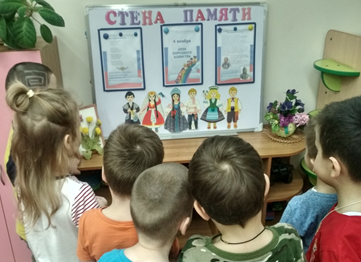 5. Чтение художественной литературы:  Е. Стеквашов « Друзья», В. Маяковский  « Что такое хорошо и что такое плохо»,  сказка « О дружбе»    Осеева  « Добрые слова».6. Художественно - творческая деятельность :  конструирование «Ладошки добра», аппликация «Солнышко доброты»7. С.Р.И « Семья», Д/И « Что такое хорошо и что такое плохо»8.П/И  « Солнышко и дождик», « Улыбнись и друг с другом подружись», « Мы веселые ребята», « Если нравится тебе, то делай так ».9. Пальчиковая гимнастика «Дружная семейка», « В гости к пальчику большому», « Ты мой друг и я твой друг».3этап – ЗаключительныйВыставка творческихработ воспитанников : Оформление стенда .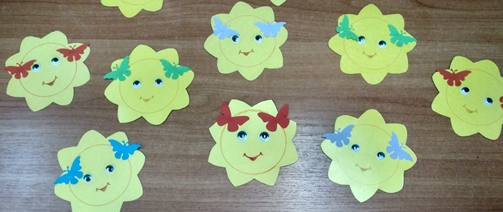 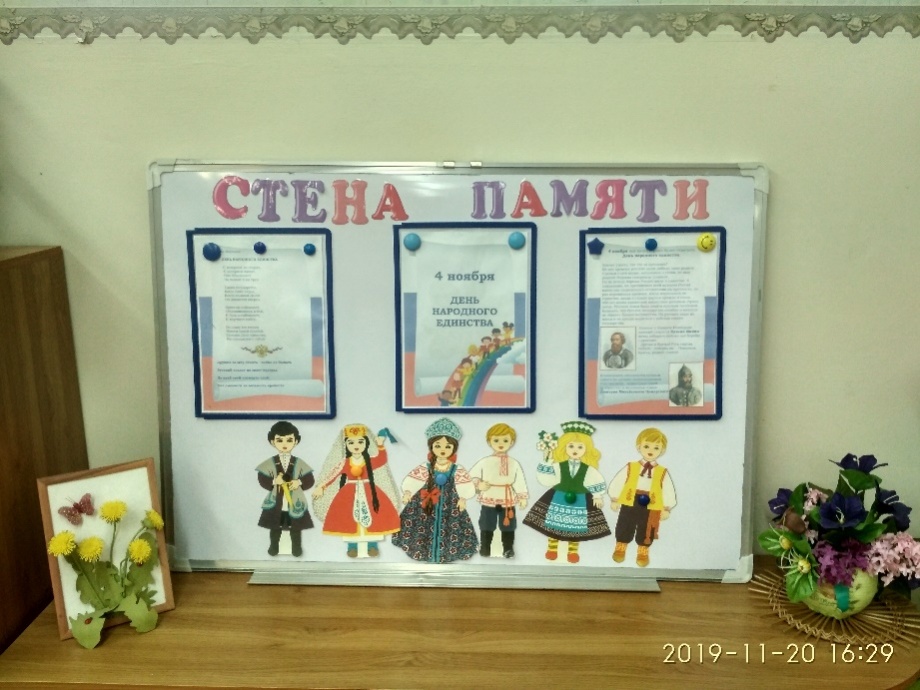 Мы надеемся, что подобная акция помогла  зажечь еще одну искорку любви к своей Родине  в душе каждого ребенка и взрослого.